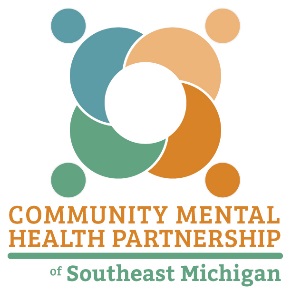 media campaign requestMEDIA CAMPAIGNSA media campaign, very broadly, is a message or series of messages conveyed through mass media channels including print, broadcast, and electronic media (i.e., billboards, PSAs, bus panels).  Messages regarding the availability of services in the PIHP region are not considered to be media campaigns.  Media campaigns must be compatible with Michigan Department of Health and Human Services’ (MDHHS) values, be coordinated with MDHHS campaigns whenever feasible and costs must be proportionate to likely outcomes.  Prior written approval from MDHHS is required.   MEDIA CAMPAIGNSA media campaign, very broadly, is a message or series of messages conveyed through mass media channels including print, broadcast, and electronic media (i.e., billboards, PSAs, bus panels).  Messages regarding the availability of services in the PIHP region are not considered to be media campaigns.  Media campaigns must be compatible with Michigan Department of Health and Human Services’ (MDHHS) values, be coordinated with MDHHS campaigns whenever feasible and costs must be proportionate to likely outcomes.  Prior written approval from MDHHS is required.   Provider:  Date:Contact Person, Email, Phone:  Contact Person, Email, Phone:  Mass Media Campaign Name:Mass Media Campaign Name:Type of Mass Media Mechanism to be Reviewed and Associated Cost:Type of Mass Media Mechanism to be Reviewed and Associated Cost:Target Message:Target Message:Target Audience:Target Audience:Target Community:Target Community:Targeted Outcome:Targeted Outcome:Please attach the actual media message, method, PSA script, etc., where applicable.Please attach the actual media message, method, PSA script, etc., where applicable.